REQUERIMENTO Nº 856/2018Requer informações acerca da estrutura de trabalho dos guardas, da Guarda Municipal. Senhor Presidente,Senhores Vereadores, CONSIDERANDO que tem chegado, inúmeras reclamações a este vereador, com relação a má estrutura de trabalho dos guardas municipais; CONSIDERANDO que na última reunião na sala da presidência com a participação de vários guardas municipais, ocorrido no dia 19 de junho deste ano, foi dito que, somente há um veículo para atender a população e que cerca de oito motos estão paradas por falta de manutenção;CONSIDERANDO que sem estrutura, é impossível um atendimento de qualidade à população e, a segurança do próprio profissional que trabalha na Guarda Municipal.REQUEIRO que, nos termos do Art. 10, Inciso X, da Lei Orgânica do município de Santa Bárbara d’Oeste, combinado com o Art. 63, Inciso IX, do mesmo diploma legal, seja oficiado o Excelentíssimo Senhor Prefeito Municipal para que encaminhe a esta Casa de Leis as seguintes informações: 1º) Quanto foi arrecado em multas nos asnos de 2016, 2017 2 até o momento do ano de 2018?2º) Quantos veículos , viaturas e motos possui a Guarda Municipal?3º) Do total, quantas viaturas e motos, estão em manutenção?4º) Quanto foi investido no primeiro mandato do governo Denis Andia, e no governo atual na estrutura de trabalho dos guardas municipais? 5º) Que tipo de investimento foi feito? Favor especificar item por item e o valor.REQUERIMENTO Nº 856/2018 - pg. 02/026º) Do total arrecadado em multas, qual foi a sua destinação? Favor especificar.7º) Quantos fardamentos, coturnos e armas foram adquiridos em cinco anos e meio do governo Denis Andia?8º) O governo entende que as reclamações dos guardas, são justas?Plenário “Dr. Tancredo Neves”, em 19 de junho de 2.018.Carlos Fontes-vereador-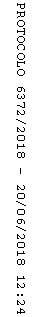 